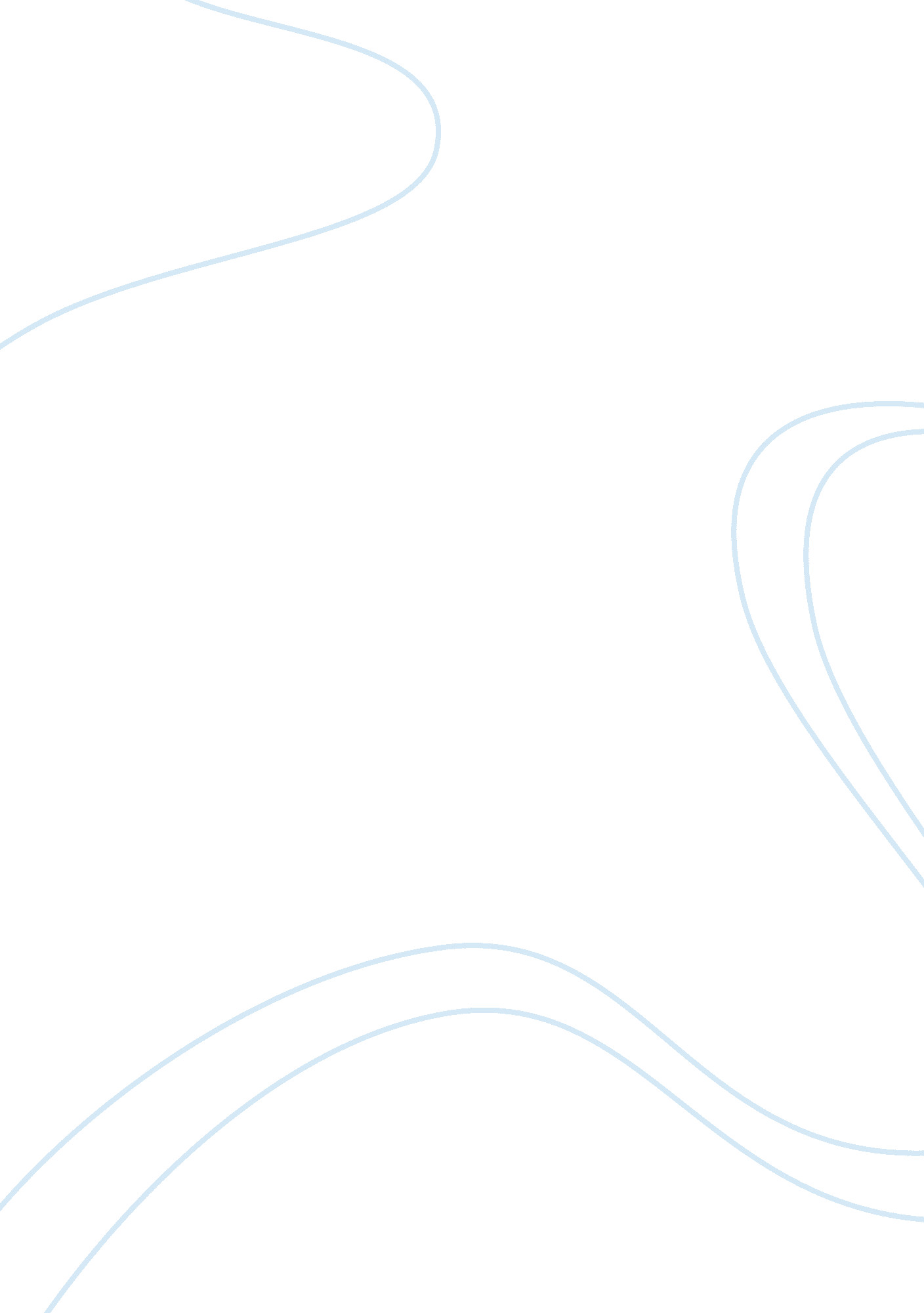 Essay on decision making in the public arena class - (taking side discussion grou...Environment, Global Warming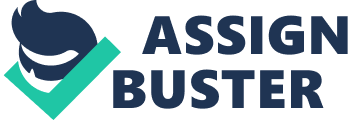 Global warming has been a contentious topic for a very long time. According to most people and expert, global warming will be the end of the world, as we know it, unless something is done about it. However, the real question is, does global warming exist and if so do we need to stop it? 
Personally, I think that global warming is a hoax perpetuated by politicians to get political mileage. According to studies, politicians have used science and arguments concerning global warming to fit their own course. If the facts presented are true, that world temperatures have risen since 1880 to 0. 8 degree Celsius, then, it is just logical, that the world should have already ended by now. The fact of the matter is a few people want to use the fear brought about by global warming to win their way to the political realm. If one thinks about it in a chronological manner, then, one will see just how much of a hoax global warming is. For instant, governments around the world have used billions of dollars researching on this topic, yet no conclusive results have ever been published on the degree of danger posed by global warming. What we have are different countries publishing different results on global warming. 
Apart from that, studies also show that reducing global warming will decrease the economic growth by 0. 06 per year. Reducing global warming means that it will be relatively expensive than keeping it if it does exist. The economic effects will have an impact on the lives of people all over the world. If economic growth reduces, then, the cost of living shoots up. The common person who is being deceived by the threat of global warming is the one who suffers in the end. Reference: http://www. carbonbrief. org/blog/2014/04/tackling-global-warming-could-mean-slowing-economic-growth-by-006-per-cent/ 
http://www. globalwarminghoax. com/ 